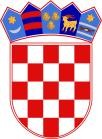      REPUBLIKA HRVATSKA    MEĐIMURSKA ŽUPANIJAOBRAZLOŽENJE I. IZMJENA I DOPUNA PRORAČUNA MEĐIMURSKE ŽUPANIJE ZA 2024.GODINUOPĆI DIOČakovec, lipanj, 2024.UVODNI DIOProračun Međimurske županije za 2024. godinu usvojen je na 15. sjednici, održanoj 21. prosinca 2023. godine. Prema istome ukupni prihodi i primici predviđeni su u iznosu od 91.668.226,80 eura, a  sukladno višegodišnjem planu uravnoteženja planirano je ostvarenje viška prihoda u visini 136.223,97 eura te su ukupni rashodi i izdaci planirani u iznosu od 91.804.450,77 eura. I. Izmjene i dopune Proračuna povećavaju proračun za 5.267.127,42 eura i najvećim se dijelom odnose na prilagodbe sukladno trenutnom izvršenju i očekivanom prilivu sredstava. Ukupni prihodi i primici povećavaju se za 4.913.291,49 eura s 91.668.226,80 eura na 96.581.518,29 eura, planira se ostvarenje viška prihoda u iznosu od 490.059,90 eura, dok se rashodi i izdaci povećavaju za 5.267.127,42 eura što iznosi 97.071.578,19 eura.Rashodi i izdaci kod proračunskih korisnika povećavaju se u manjem obimu u odnosu na Međimursku županiju kojoj pripada značajan udio. Tako se povećavaju prihodi i rashodi za decentralizirane funkcije u školstvu i zdravstvu, a sukladno  donesenim Odlukama o financiranju decentraliziranih funkcija početkom 2024. godine, a najveće povećanje prihoda kod Međimurske županije odnosi se na ulaganja za Revitalizaciju kaštela Feštetić (prihodi u iznosu od 1.093.400,00 eura) budući je dobivena pozitivna Odluka o financiranju projekta te na očekivane pomoći od subjekata unutar općeg proračuna za kapitalne investicije i povrate za predfinanciranje po projektima. U sklopu Upravnog odjela za međunarodnu suradnju, upravljanje projektima i investicije po projektima veća povećanja rashoda se odnose na projekte po Mjerama prilagodbe klimatskim promjenama na više odgojno-obrazovnih lokacija i lokacija u području zdravstvene zaštite i socijalne skrbi, za izradu projektne dokumentacije za izgradnju Logističko-distributivnog centra za voće i povrće, zatim za dodatna ulaganja u Poslovni park te ulaganja u sufinanciranje objekata u odgoju i obrazovanju i ulaganje u energetsku obnovu školske sportske dvorane OŠ Prelog (600.000,00 eura). Upravni odjel za gospodarstvo značajnije povećanje bilježi na stavci izgradnje parkirališta kod Muzeja Međimurje. Povećanje kod Upravnog odjela za proračun i javnu nabavu se odnosi na izdatke povezane s prodajom zemljišta na rate koji paralelno povećavaju i primitke s osnove obročne prodaje zemljišta. Ostala povećanja se temelje na trenutnim izvršenjima plana proračuna, a detaljnije su opisana uz Obrazloženje posebnog dijela obrazloženja I. Izmjena i dopuna proračuna Međimurske županije.STRUKTURA PRORAČUNAUnutar proračuna Međimurske županije planiraju se svi prihodi i primici i rashodi i izdaci Međimurske županije  i njenih proračunskih korisnika. Ovim Izmjenama i dopunama većim se obimom obuhvaća proračun Međimurske županije dok se kod proračunskih korisnika mijenja u manjem obimu. Struktura proračuna:Opći dio proračuna:sažetak Računa prihoda i rashoda i Računa financiranjaRačun prihoda i rashoda i Račun financiranjaPosebni dio proračuna:Plan rashoda i izdataka iskazanih po:organizacijskoj klasifikaciji, izvorima financiranja i ekonomskoj klasifikaciji raspoređenih u programeObrazloženje proračuna sadrži:Obrazloženje općeg dijela proračuna: obrazloženje prihoda i rashoda, primitaka i izdataka proračuna i rezultataObrazloženje posebnog dijela proračuna se temelji na obrazloženjima financijskih planova proračunskih korisnika sastavljenih od obrazloženja programa kroz obrazloženja aktivnosti i projekata zajedno s ciljevima i pokazateljima uspješnosti iz akata strateškog planiranjaOBRAZLOŽENJE I. IZMJENA I DOPUNA OPĆEG DIJELA PRORAČUNAPRIHODI I PRIMICI PRORAČUNAPrihodi i primici proračuna se ovim I. Izmjenama i dopunama Proračuna za 2024. godinu povećavaju u visini od 4.913.291,49 eura, s 91.668.226,80 eura na 96.581.518,29 eura i to kako slijedi:61 – Prihodi od poreza – prihodi se odnose na prihode Međimurske županije i planiraju se sukladno trenutnom izvršenju koje je na 47% do svibnja 2024. godine. Planira se dodatno povećanje za prihode od poreza i prireza na dohodak u visini od 126.823,01 eura, a sukladno izvršenju povećava se i stavka prihoda od poreza na imovinu i to za Porez na cestovna motorna vozila u iznosu od 145.000,00 eura. Sveukupno povećanje iznosi 271.823,01 eura.63 – Pomoći iz inozemstva i od subjekata unutar općeg proračuna – povećanje od 3.837.742,85 eura koje se najvećim dijelom odnosi na prihode kod Međimurske županije gdje je povećanje značajno za sredstva pomoći iz državnog proračuna za fiskalno izravnanje sukladno donesenoj Odluci u 2024. godini (povećanje plana za 201.710,05 eura), za sufinanciranje prijevoza učenika srednjih škola (povećanje od 62.015,00 eura), za provedene Izbore za zastupnike u Hrvatski sabor (povećanje sukladno izvršenju za 25.275,89 eura), povećanje za dobivena sredstva za Energetsku obnovu bolnice u iznosu od 715.000,00 eura, povećanje sredstava za financiranje decentraliziranih funkcija u iznosu od 290.370,00 eura sukladno Odlukama iz 2024. godine, povećanje za sufinaciranje projekta Revitalizacije kaštela Feštetić u iznosu od 1.093.400,00 eura, slijedi povećanje po projektima za mjere prilagodbe klimatskim promjenama u iznosu od 189.917,64 eura te povećanje s osnove kapitalnih pomoći za 889.288,80 eura.64 – Prihodi od imovine – povećanje kod Međimurske županije sukladno trenutnom izvršenju na stavci Naknade za koncesije na vodama, Naknade za korištenje naftne luke, naftovoda i ekspoloataciju mineralnih sirovina.65 – Prihodi od upravnih i administrativnih pristojbi, pristojbi po posebnim propisima i naknada – povećanje od 470.031,10 eura i to kod proračunskih korisnika unutar zdravstva i kod Doma za starije i nemoćne osobe Čakovec.66 – Ostali prihodi – smanjenje kod proračunskih korisnika za očekivane donacije i ostale vlastite prihode.67 – povećanje na stavci – 673 - Prihodi od HZZO-a na temelju ugovornih obveza – povećanje kod proračunskih korisnika zdravstva za 8.168,28 eura, sa 9.431.549,72 eura na 9.439.718,00 eura kako slijedi:- Zavod za hitnu medicinu – povećanje od 10.000,00 eura – novi iznos 4.509.718,00 eura- Zavod za javno zdravstvo – smanjenje za 1.831,72 eura – novi iznos 1.740.000,00 eura- Dom zdravlja – nema promjene u odnosu na prethodno planirano – ostaje 3.190.000,00 eura7 – Prihodi od prodaje proizvedene nefinancijske imovine – povećanje se najvećim dijelom odnosi na Međimursku županiju obzirom na izvršenje vezano uz kapitalizaciju imovine.8 – Primici od financijske imovine i zaduživanja – povećanje u iznosu od 201.620,60 eura se odnosi na planirane primitke po izvršenim otplatama obročne otplate za prodana zemljišta, isto se istovremeno prikazuje unutar izdataka za dane zajmove tuzemnim trgovačkim društvima izvan javnog sektora.Obrazloženje rezultata:Pokriće negativnog rezultata planira se sukladno višegodišnjim planovima uravnoteženja korisnika i Međimurske županije, a ovim se Izmjenama i dopunama planira ostvarenje pozitivnog rezultata u iznosu od 490.059,90 eura.Izvori financiranjaIzvori financiranja predstavljaju skupine prihoda i primitaka kojima se podmiruju rashodi i izdaci za određene vrste i određenu namjenu. Prema izvorima financiranja najveći se dio rashoda proračuna financira za unaprijed utvrđene namjene, i to iz izvora 43- prihodi za posebne namjene, iz izvora 44-za financiranje decentraliziranih funkcija te iz izvora 52-ostale pomoći.RASHODI I IZDACI PRORAČUNARashodi i izdaci proračuna se ovim Izmjenama i dopunama Proračuna za 2024. godinu povećavaju u visini od 5.267.127,42 eura, s 91.804.450,77 eura na 97.071.578,19 eura i to kako slijedi:Rashodi za zaposlene (31) – planiraju se za plaće zaposlenih i najveći udio pripada zaposlenicima kod korisnika proračuna, a evidentiraju se iz izvora financiranja 43- prihodi za posebne namjene i 52-ostale pomoći. Ovim izmjenama je planirano povećanje kod proračunskih korisnika sukladno pravima prema potpisanim Kolektivnim sporazumima, a najveći je udio povećanja vidljiv kod Doma zdravlja, slijedi Dom za starije i nemoćne osobe Čakovec te Zavod za javno zdravstvo. Materijalni rashodi (32) – najveći udio planiranih rashoda pripada proračunskim korisnicima, a Međimurska županija pokriva dio rashoda (prijevoz i materijalni rashodi) iz decentraliziranih sredstava koji se povećavaju sukladno donesenim Odlukama o financiranju decentraliziranih funkcija u 2024. godini. Proračunski korisnici rashode najvećim dijelom pokrivaju iz izvora 43-prihodi za posebne namjene. Ovim izmjenama planira se povećanje materijalnih rashoda i to najviše za usluge telefona, pošte i prijevoza odnosno najviše za povećanje sredstava Prijevoza učenika srednjih škola koje je sufinancirano sredstvima Ministarstva.Financijski rashodi (34) – smanjenje sukladno trenutnim izvršenjima i očekivanim rashodima.Subvencije (35) – najveći udio pripada Međimurskoj županiji i pokriva subvencije poljoprivrednicima, obrtnicima, trgovačkim društvima i obrtnicima. Sukladno trenutnom izvršenju nema potrebe za izmjenama i dopunama proračuna.Pomoći dane u inozemstvo i unutar opće države (36) –  najveći udio odnosi se na planirane kapitalne pomoći unutar Međimurske županije za razvoj prometne infrastrukture, a što je posebno prikazano unutar Posebnog dijela proračuna. Unutar ovih izmjena i dopuna povećava se stavka kapitalnih pomoći kod Međimurske županije i to unutar upravnog odjela za zdravstvo i socijalnu skrb budući se sredstva namijenjena Županijskoj bolnici Čakovec sada isplaćuju kao proračunskom korisniku državnog proračuna, a ne više unutar rashoda proračuna Međimurske županije.Naknade građanima i kućanstvima na temelju osiguranja i ostale naknade (37) –  najveći udio planiranih rashoda planira se iz sredstava Međimurske županije kao što su potpore studentima, srednjoškolcima, umirovljenicima, a što je detaljno prikazano unutar posebnog dijela proračuna. Ove izmjene i dopune planiraju povećanje navedenih rashoda i to najviše na stavci potpora umirovljenicima unutar upravnog odjela za zdravstvo i socijalnu skrb.Ostali rashodi (38) – najveći udio se planira unutar Međimurske županije i to za tekuće donacije nacionalnim zajednicama i manjinama, udrugama građana, političkim strankama, sportskim društvima, Zajednici sportskih udruga i saveza, Međimurskom školskom sportskom savezu, zakladama, udrugama civilnog društva  i drugima. Povećanje ovim Izmjenama se odnosi na Međimursku županiju unutar Odsjeka za sport i kulturu.Rashodi za nabavu nefinancijske imovine (41) – ukupna stavka se odnosi na nabavu licenca kod proračunskih korisnika u zdravstvu, i to financiranjem iz decentraliziranih funkcija.Rashodi za nabavu proizvedene dugotrajne imovine (42) – Međimurska županija planira kao i u dosadašnjem razdoblju ulaganje u Poslovni park Čakovec, a također pokriva i jednim dijelom iz decentraliziranih sredstava ulaganja u školstvu, zdravstvu i Domu za starije i nemoćne osobe Čakovec. Korisnici nabavu proizvedene dugotrajne imovine planiraju ostvariti jednim dijelom iz ostalih pomoći, izvor 52, a jednim dijelom putem provođenja projekata EU. Ovim izmjenama najznačajnije povećanje ulaganja od strane Međimurske županije je u svrhu ulaganja u Poslovni park (200.000,00 eura), kao i ulaganje u zdravstvu (povećanje kod decentraliziranih funkcija, najvećim dijelom za nabavu prijevoznih sredstava).Kod proračunskih korisnika najznačajnije povećanje je na stavkama nabave medicinske i laboratorijske opreme u Zavodu za javno zdravstvo.Rashodi za nabavu plemenitih metala i ostalih pohranjenih vrijednosti (43) – iznos planiran kod proračunskih korisnika, a podmiruje se iz izvora ostalih pomoći. Nema promjena u ovim izmjenama i dopunama.Rashodi za dodatna ulaganja na nefinancijskoj imovini (45) – najveći udio u rashodima odnosi se na Međimursku županiju, Ovim izmjenama povećavaju se navedeni rashodi kod Međimurske županije za ulaganja po projektu Revitalizacija kaštela Feštetić, izgradnja parkirališta Muzeja, projekti Mjere prilagodbe klimatskim promjenama, ulaganja u sufinanciranje objekata u odgoju i obrazovanju te ulaganje u energetsku obnovu školske sportske dvorane u Osnovnoj školi Prelog. Kod proračunskih korisnika povećanje unutar Zavoda za javno zdravstvo, Doma zdravlja i Javne ustanove za zaštitu prirode – Međimurska priroda. Izdaci za financijsku imovinu i otplate zajmova (54) - najveći udio pripada Međimurskoj županiji za otplatu zajma prema poslovnoj banci, a kojim se financiraju projekti. Jedan dio izdataka odnosi se na otplatu zajma od državnog proračuna s osnove povrata poreza prema godišnjoj prijavi poreza na dohodak. Unutar ovih izmjena povećava se stavka izdataka za otplatu glavnice primljenog zajma na ime prodaje zemljišta na rate, u istom omjeru je prikazano kao primitak na 81-primljeni povrati zajmova. 